Ansøgning om at blive frivillig læseguide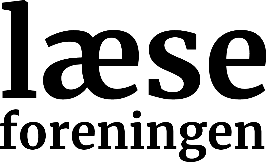 Navn: Adresse: (ønsker vi for at kunne matche en læsegruppe i din nærhed – så vidt muligt) Tlf:E-mail: (den du vil kontaktes på af Læseforeningen, hvis du har flere)Kort om din baggrund:Kort om din motivation for at søge:Kan du bekræfte, at du kan deltage i kurset i Guidet Fælleslæsning d. 5-7 februar 2024 på Kragsbjerggaard Vandrehjem & Hotel i Odense?Vi afholder online gruppesamtaler. Sæt kryds ud fra det tidspunkt, du ønsker at være til samtale (samtale er et krav for at komme med på kursus):

15/01/2024 kl. 10-11:   16/01/2024 kl. 10-11: 17/01/2024 kl. 10-11: Jeg kan ingen af dagene: OBS: Kan du ikke deltage over zoom, eller er du forhindret i at deltage på datoerne, så send endelig din ansøgning alligevel. Så finder vi en anden løsning. Hvad er dine muligheder for at læse (tid til rådighed):Hvor har du hørt om at vi netop nu rekrutterer frivillige:Andet du ønsker at fortælle: